Сведения о доходах, расходах, об имуществе и обязательствах имущественного характера за период с 1 января 2021 г. по 31 декабря 2021 г.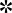 N PASSAT;№ п/пФамилия и инициалы лица, чьи сведенияразмещаются1ДолжностьОбъекты недвижимости, находящиеся в собственностиОбъекты недвижимости, находящиеся в собственностиОбъекты недвижимости, находящиеся в собственностиОбъекты недвижимости, находящиеся в собственностиОбъекты недвижимости, находящиеся в пользованииОбъекты недвижимости, находящиеся в пользованииОбъекты недвижимости, находящиеся в пользованииТранспортные средства (вид, марка)Декларированный годовой доход2 (руб.)Сведения об источниках получения средств, за счет которых совершена сделка 3 (вид приобретенного имущества, источники)№ п/пФамилия и инициалы лица, чьи сведенияразмещаются1Должностьвид объектавид собственностиплощадь (кв. м)страна расположениявид объектаплощадь (кв. м)страна расположенияТранспортные средства (вид, марка)Декларированный годовой доход2 (руб.)Сведения об источниках получения средств, за счет которых совершена сделка 3 (вид приобретенного имущества, источники)1Андреев Н.П.Главный специалист - эксперт отдела по защитеинформации ОПФР по Брянской областиземельный участокиндивидуальная620РФнетЛегковой автомобиль NISSAN QASHQAI 2.0,2011 г.858529,64нет1Андреев Н.П.Главный специалист - эксперт отдела по защитеинформации ОПФР по Брянской областиЖилой доминдивидуальная60,8РФнетЛегковой автомобиль NISSAN QASHQAI 2.0,2011 г.858529,64нет1Андреев Н.П.Главный специалист - эксперт отдела по защитеинформации ОПФР по Брянской областиКвартираОбщая совместная51,3РФнетЛегковой автомобиль NISSAN QASHQAI 2.0,2011 г.858529,64нет1супругаХКвартираОбщая совместная51,3РФжилой дом60,9РФнет304569,24нет1супругаХКвартираОбщая совместная51,3РФземельный участок1435РФнет304569,24нет1несовершеннолетний ребенокХнетквартира51,3РФнетнетнет1несовершеннолетний ребенокХнетжилой дом60,8РФнетнетнет1несовершеннолетний ребенокХнетземельный участок620РФнетнетнет2Андрюшина И.И.Главный специалист -эксперт отдела финансового обеспечения деятельности Отделения Бюджетного управления ОПФР по Брянской областинетземельный участок785РФнет825987,34нет2Андрюшина И.И.Главный специалист -эксперт отдела финансового обеспечения деятельности Отделения Бюджетного управления ОПФР по Брянской областинетжилой дом138,5РФнет825987,34нет2СупругХземельный участокиндивидуальная785РФнетАвтомобиль легковой RENAULT LOGAN STEPWAY, 2021 г.1240378,44нет2СупругХжилой доминдивидуальная138,5РФнетАвтомобиль легковой RENAULT LOGAN STEPWAY, 2021 г.1240378,44нет3Арещенко М.М.Главный специалист -эксперт отдела эксплуатации и сопровожденияинформационных подсистем Управленияинформационных технологий ОПФР по Брянской областиземельный участокиндивидуальная1000,0РФнетавтомобиль легковой ВАЗ ЛАДА 219010 GRANTA568253,80нет3Арещенко М.М.Главный специалист -эксперт отдела эксплуатации и сопровожденияинформационных подсистем Управленияинформационных технологий ОПФР по Брянской областиземельный участокиндивидуальная1000,0РФнетавтомобиль легковой ВАЗ ЛАДА 219010 GRANTA568253,80нет3Арещенко М.М.Главный специалист -эксперт отдела эксплуатации и сопровожденияинформационных подсистем Управленияинформационных технологий ОПФР по Брянской областиквартираиндивидуальная30,9РФнетавтомобиль легковой ВАЗ ЛАДА 219010 GRANTA568253,80нет4Барзаковская Н.Н.Главный специалист -эксперт отдела финансового обеспечения деятельности Отделения Бюджетного управления ОПФР по Брянской областиземельный участокиндивидуальная500,0РФнетнет617268,54нет4Барзаковская Н.Н.Главный специалист -эксперт отдела финансового обеспечения деятельности Отделения Бюджетного управления ОПФР по Брянской областиквартираобщая долевая 1/358,1РФнетнет617268,54нет4супругХнетквартира58.1РФавтомобиль легковой ВАЗ 2107; LADA197076,92нет4супругХнетквартира47,2РФавтомобиль легковой ВАЗ 2107; LADA197076,92нет4несовершеннолетний ребенокХквартираобщая долевая 1/358,1РФнетнетнетнет4несовершеннолетний ребенокХквартираобщая долевая 1/358,1РФнетнетнетнет5Бельская М.В.Начальник управления казначейства-главныйбухгалтер ОПФР по Брянской областиземелльный участокиндивидуальная2000,0РФгараж30,0РФнет1310580,83нет5Бельская М.В.Начальник управления казначейства-главныйбухгалтер ОПФР по Брянской областиквартираиндивидуальная55,8РФземелльный участок30,0РФнет1310580,83нет5Бельская М.В.Начальник управления казначейства-главныйбухгалтер ОПФР по Брянской областиземелльный участокиндивидуальная27,0РФземелльный участок500,0РФнет1310580,83нет5Бельская М.В.Начальник управления казначейства-главныйбухгалтер ОПФР по Брянской областигаражиндивидуальная24,8РФнет1310580,83нет5Бельская М.В.Начальник управления казначейства-главныйбухгалтер ОПФР по Брянской областиземельный участокиндивидуальная1404,0РФнет1310580,83нет5Бельская М.В.Начальник управления казначейства-главныйбухгалтер ОПФР по Брянской областижилой доминдивидуальная86,7РФнет1310580,83нет5Бельская М.В.Начальник управления казначейства-главныйбухгалтер ОПФР по Брянской областиквартираиндивидуальная72,2РФнет1310580,83нет5супругХгаражиндивидуальная30,0РФземельныйучасток2000,0РФнет1660207,24нет5супругХземельный участокиндивидуальная30,0РФквартира55,8РФнет1660207,24нет5супругХземельный участокиндивидуальная500,0РФземельный участок27,0РФнет1660207,24нетгараж24,8РФземельный участок1404,0РФжилой дом86,7РФквартира72,2РФ6Болотина А.А.Главный специалист -эксперт отдела эксплуатации и сопровожденияинформационных подсистем Управленияинформационных технологий ОПФР по Брянской областиквартираиндивидуальная60,8РФнетнет760326,44нет7Быков П.В.Начальник управления информационных технологий ОПФР по Брянской областиквартираобщая совместная31,2РФквартира57,1РФнет1033295,8нет7Быков П.В.Начальник управления информационных технологий ОПФР по Брянской областиквартираобщая совместная31,2РФквартира12,0РФнет1033295,8нет7супругаХквартираобщая совместная31,2РФнетавтомобиль легковой FORD FUSIONнетнет7супругаХквартираиндивидуальная57,1РФнетавтомобиль легковой FORD FUSIONнетнет8Винникова А.В.Главный специалист-эксперт отдела по расчетам с дебиторами и кредиторами Управления казначейства ОПФР по Брянской областиземельныйучастокиндивидуальная600,0РФнетнет812272,59нет8Винникова А.В.Главный специалист-эксперт отдела по расчетам с дебиторами и кредиторами Управления казначейства ОПФР по Брянской областиземельныйучастокиндивидуальная2000,0РФнетнет812272,59нет8Винникова А.В.Главный специалист-эксперт отдела по расчетам с дебиторами и кредиторами Управления казначейства ОПФР по Брянской областисадовый доминдивидуальная41,2РФнетнет812272,59нет8Винникова А.В.Главный специалист-эксперт отдела по расчетам с дебиторами и кредиторами Управления казначейства ОПФР по Брянской областиквартираиндивидуальная51,2РФнетнет812272,59нет9Винцкевич Т.В.Главный специалист-эксперт отдела по формированию отчетности Управленияказначейства ОПФР по Брянской областиквартираобщая долевая, 1/229,9РФземельный участок459,0РФ561170,989Винцкевич Т.В.Главный специалист-эксперт отдела по формированию отчетности Управленияказначейства ОПФР по Брянской областиквартираобщая долевая, 1/229,9РФжилой дом126,1РФ561170,989Винцкевич Т.В.Главный специалист-эксперт отдела по формированию отчетности Управленияказначейства ОПФР по Брянской областиквартираобщая долевая, 1/229,9РФземельный участок503,0РФ561170,989супругХземельный участокиндивидуальная503,0РФнетлегковой автомобиль SKODA OKTAVIA427996,48нет9супругХземельный участокиндивидуальная459,0РФнетлегковой автомобиль SKODA OKTAVIA427996,48нет9супругХжилой доминдивидуальная126,1РФнетлегковой автомобиль SKODA OKTAVIA427996,48нет9супругХквартираобщая долевая, 1/229,9РФнетлегковой автомобиль SKODA OKTAVIA427996,48нет10Волнянский В.В.Главный специалист -эксперт отдела эксплуатации средств вычислительной техники, программного обеспечения ителекоммуникационного оборудования Управления информационныхтехнологий ОПФР по Брянской областиЗемельный участокиндивидуальная3141РФКвартира54,2РФлегковой автомобиль FOLKSWAGE N PОLО, 2015г.923175,17нет10Волнянский В.В.Главный специалист -эксперт отдела эксплуатации средств вычислительной техники, программного обеспечения ителекоммуникационного оборудования Управления информационныхтехнологий ОПФР по Брянской областиземельный участокиндивидуальная22РФКвартира54,2РФлегковой автомобиль FOLKSWAGE N PОLО, 2015г.923175,17нет10Волнянский В.В.Главный специалист -эксперт отдела эксплуатации средств вычислительной техники, программного обеспечения ителекоммуникационного оборудования Управления информационныхтехнологий ОПФР по Брянской областиземельныйучастокиндивидуальная600РФКвартира54,2РФлегковой автомобиль FOLKSWAGE N PОLО, 2015г.923175,17нет10Волнянский В.В.Главный специалист -эксперт отдела эксплуатации средств вычислительной техники, программного обеспечения ителекоммуникационного оборудования Управления информационныхтехнологий ОПФР по Брянской областиЖилой доминдивидуальная28,7РФКвартира54,2РФлегковой автомобиль FOLKSWAGE N PОLО, 2015г.923175,17нет10Волнянский В.В.Главный специалист -эксперт отдела эксплуатации средств вычислительной техники, программного обеспечения ителекоммуникационного оборудования Управления информационныхтехнологий ОПФР по Брянской областиКвартираОбщая долевая 1/354,2РФКвартира54,2РФлегковой автомобиль FOLKSWAGE N PОLО, 2015г.923175,17нет10Волнянский В.В.Главный специалист -эксперт отдела эксплуатации средств вычислительной техники, программного обеспечения ителекоммуникационного оборудования Управления информационныхтехнологий ОПФР по Брянской областиКвартираОбщая долевая1/361,6РФКвартира54,2РФлегковой автомобиль FOLKSWAGE N PОLО, 2015г.923175,17нет10Волнянский В.В.Главный специалист -эксперт отдела эксплуатации средств вычислительной техники, программного обеспечения ителекоммуникационного оборудования Управления информационныхтехнологий ОПФР по Брянской областиГаражИндивидуальная19РФКвартира54,2РФлегковой автомобиль FOLKSWAGE N PОLО, 2015г.923175,17нет10супругаХКвартираОбщая долевая 1/354,2РФземельный участок под индивидуальноежилищное3141РФнет296253,10нет10супругаХКвартираОбщая долевая 1/354,2РФземельный участок22РФнет296253,10нет10супругаХКвартираОбщая долевая 1/354,2РФземельный участок600РФнет296253,10нет10супругаХКвартираОбщая долевая 1/354,2РФжилой дом28,7РФнет296253,10нет10супругаХКвартираОбщая долевая 1/354,2РФквартира54,2РФнет296253,10нет10супругаХКвартираОбщая долевая 1/354,2РФгараж19РФнет296253,10нет11Воробьева И.А.Начальник отдела по работе с обращениями граждан, застрахованных лиц, организаций и страхователей Управления делами ОПФР по Брянской областиземельный участокиндивидуальная400,0РФнетлегковой автомобиль CHEVROLETKLAN J200914365,09нет11Воробьева И.А.Начальник отдела по работе с обращениями граждан, застрахованных лиц, организаций и страхователей Управления делами ОПФР по Брянской областиквартираобщаясовместная88,6РФнетлегковойавтомобиль ВАЗ 21704914365,09нет11Воробьева И.А.Начальник отдела по работе с обращениями граждан, застрахованных лиц, организаций и страхователей Управления делами ОПФР по Брянской областиквартираиндивидуальная58,9РФнетлегковойавтомобиль ВАЗ 21704914365,09нет11супругХквартираобщаясовместная88,6РФнетнет1263237,06нет11несовершеннолетний ребенокХнетквартира88,6РФнетнетнет11несовершеннолетнийребенокХнетквартира88,6РФнетнетнет12Газукина Н.Н.Главный специалист - эксперт отдела по осуществлению закупокУправления материально- технического обеспечения ОПФР по Брянской областиЗемельный участокобщая долевая 1\427РФЗемельный участок300РФнет555917,19нет12Газукина Н.Н.Главный специалист - эксперт отдела по осуществлению закупокУправления материально- технического обеспечения ОПФР по Брянской областиКвартираиндивидуальная56,4РФЗемельный участок300РФнет555917,19нетГаражобщая долевая1\422,8РФ13Гвановская О.О.Главный специалист - эксперт отдела судебно -исковой работы юридического управления ОПФР по Брянской областиземельный участокобщая долевая 3/81337,0РФнетнет570641,89нет13Гвановская О.О.Главный специалист - эксперт отдела судебно -исковой работы юридического управления ОПФР по Брянской областижилой домобщая долевая 3/864,8РФнетнет570641,89нет13супругХземельный участокобщая долевая 3/81337,0РФнежилое помещение37,8РФАвтомобили легковые: HYUNDAI TUCSON; FOLKSWAGE N PASSAT;ВАЗ 212140.Автомобиль грузовой MERCEDES VITO 110 С847788,00нет13супругХжилой домобщая долевая 3/864,8РФнежилое помещение37,8РФАвтомобили легковые: HYUNDAI TUCSON; FOLKSWAGE N PASSAT;ВАЗ 212140.Автомобиль грузовой MERCEDES VITO 110 С847788,00нет13несовершеннолетний ребенокХземельный участокобщая долевая 1/81337,0РФнетнет4800,00нет13несовершеннолетний ребенокХжилой домобщая долевая 1/864,8РФнетнет4800,00нет13несовершеннолетний ребенокХземельныйучастокобщая долевая1/81337,0РФнетнетнетнет13несовершеннолетний ребенокХжилой домобщая долевая1/864,8РФнетнетнетнет14Гончарова О.А.Главный специалист - эксперт отдела судебно- исковой работыюридического управления ОПФР по Брянской областиквартираобщая долевая, 1/539,1РФжилой дом267,6РФавтомобиль легковой: HYUNDAI VI GRAND STAREX616657,73нет14Гончарова О.А.Главный специалист - эксперт отдела судебно- исковой работыюридического управления ОПФР по Брянской областиквартираобщая долевая, 1/539,1РФземельный участок1247,0РФавтомобиль легковой: HYUNDAI VI GRAND STAREX616657,73нет14супругХжилой доминдивидуальная267,6РФземельный участок1247,0РФавтомобиль легковой: HYUNDAI SANTA FE 2.4 АТ1998519,67нет14супругХквартираобщая долевая, 1/539,1РФземельный участок1247,0РФавтомобиль легковой: HYUNDAI SANTA FE 2.4 АТ1998519,67нет14супругХгаражиндивидуальная72,0РФземельный участок1247,0РФавтомобиль легковой: HYUNDAI SANTA FE 2.4 АТ1998519,67нетбаняиндивидуальная24,0РФнесовершеннолетний ребенокХквартираобщая долевая, 1/539,1РФземельный участок1247,0РФнет0,00нетнесовершеннолетний ребенокХквартираобщая долевая, 1/539,1РФжилой дом267,6РФнет0,00нетнесовершеннолетний ребенокХквартираобщая долевая, 1/539,1РФземельный участок1247,0РФнетнетнесовершеннолетний ребенокХквартираобщая долевая, 1/539,1РФжилой дом267,6РФнетнет15Горохова О.В.Главный специалист - эксперт административно -хозяйственного отдела Управления материально- технического обеспеченияОПФР по Брянской областиквартираиндивидуальная44,5РФнетнет480023,59нет15супругХнетквартира44,5РФавтомобиль легковой ВАЗ LADA GK 1100 ЛАДАВЕСТА529445,39нет15супругХнетжилой дом77,5РФавтомобиль легковой ВАЗ LADA GK 1100 ЛАДАВЕСТА529445,39нет15супругХнетземельный участок1080,0РФавтомобиль легковой ВАЗ LADA GK 1100 ЛАДАВЕСТА529445,39нет15несовершеннолетний ребенокХнетквартира44,5РФнет6000,0нет15несовершеннолетний ребенокХнетквартира63,0РФнет6000,0нет15несовершеннолетний ребенокХнетквартира44,5РФ16Гришина Е.С.Главный специалист - эксперт отдела кассовогоисполнения бюджета Управления казначейства ОПФР по Брянской областиземельныйучастокобщая долевая,36/1001119,0РФземельныйучасток1119,0РФнет618496,31нет16Гришина Е.С.Главный специалист - эксперт отдела кассовогоисполнения бюджета Управления казначейства ОПФР по Брянской областижилой домобщая долевая, 36/100192,2РФжилой дом192,2РФнет618496,31нет16Гришина Е.С.Главный специалист - эксперт отдела кассовогоисполнения бюджета Управления казначейства ОПФР по Брянской областиквартираобщая долевая,1/355,5РФнет618496,31нет16супругХквартираобщая долевая, 1/355,5РФземельный участок1119,0РФлегковой автомобиль TOYOTA COROLLA1470435,95нет16супругХгаражиндивидуальная24,9РФжилой дом192,2РФлегковой автомобиль TOYOTA COROLLA1470435,95нет16супругХземельный участок24,9РФлегковой автомобиль TOYOTA COROLLA1470435,95нет17Губкина Е.В.Заместитель начальника бюджетного управления ОПФР по Брянской областиземельныйучастокиндивидуальная27,0РФнетнет1018301,98нет17Губкина Е.В.Заместитель начальника бюджетного управления ОПФР по Брянской областиквартираиндивидуальная66,1РФнетнет1018301,98нет17Губкина Е.В.Заместитель начальника бюджетного управления ОПФР по Брянской областиквартираиндивидуальная41,8РФнетнет1018301,98нетгаражиндивидуальная25,0РФсупругХнетквартира66,1РФЛегковой автомобиль GEELY ATLAS529008,46нетсупругХнетквартира41,8РФЛегковой автомобиль GEELY ATLASсупругХнетгараж25,0РФнетнетнетсупругХнетземельный участок27,0РФ18Демчук Н.В.Заместитель управляющего ОПФР по Брянской областиземельныйучастокиндивидуальная701,0РФнетнет2090292,35нет18Демчук Н.В.Заместитель управляющего ОПФР по Брянской областиземельный участокобщая долевая, 1/227,1РФнетнет2090292,35нет18Демчук Н.В.Заместитель управляющего ОПФР по Брянской областижилой доминдивидуальная94,6РФнетнет2090292,35нет18Демчук Н.В.Заместитель управляющего ОПФР по Брянской областижилой домобщая долевая, 1/227,1РФнетнет2090292,35нет18Демчук Н.В.Заместитель управляющего ОПФР по Брянской областиквартираиндивидуальная68,1РФнетнет2090292,35нет18супругХнетземельный участок701,0РФлегковой автомобиль HYUNDAY SOLARIS528717,51нет18супругХнетземельный участок27,1РФлегковой автомобиль HYUNDAY SOLARIS528717,51нет18супругХнетжилой дом94,6РФлегковой автомобиль HYUNDAY SOLARIS528717,51нет18супругХнетжилой дом27,1РФлегковой автомобиль HYUNDAY SOLARIS528717,51нет18супругХнетквартира68,1РФлегковой автомобиль HYUNDAY SOLARIS528717,51нет19Дергачев А.Н.Главный специалист - эксперт отдела судебно -исковой работы Юридического управления ОПФР по Брянской областинетквартира50,9РФавтомобили легковые: TOYOTARAV-4; ВАЗ LADA KALINA,111730979407,34нет19супругаХнетквартира50,9РФнет526621,08нет20Деуля В.А.Заместитель начальника отдела эксплуатации и сопровожденияинформационных подсистем Управленияинформационных технологий ОПФР по Брянской областинетквартира53,9РФавтомобиль легковой КIА FB 2272 SPECTRA547578,98нет21Дрензелева Ю.В.Главный специалист -эксперт отдела финансового обеспечения деятельности Бюджетного управления ОПФР по Брянской областиквартираиндивидуальная67,7РФнетавтомобиль легковой КIА SPORTAGE1701631,14Легковой автомобиль: продажа автомобиля; кредитный договор; накопления за предыдущие годы21супругХгаражиндивидуальная25,0РФквартира46,5РФавтомобиль легковой SUZUKI SX4581784,16нет21супругХофисиндивидуальная107,0РФквартира67,7РФавтомобиль легковой SUZUKI SX4581784,16нет21супругХземельный участок26,0РФавтомобиль легковой SUZUKI SX4581784,16нет21несовершеннолетний ребенокХнетквартира67,7РФнетнетнет22Дударь М.И.главный специалист - эксперт отдела финансового обеспечения деятельности отделения бюджетного управления ОПФР поБрянской областиквартираобщая совменстная35,8РФнетнет614080,22нет22Дударь М.И.главный специалист - эксперт отдела финансового обеспечения деятельности отделения бюджетного управления ОПФР поБрянской областиквартираиндивидуальная71,3РФнетнет614080,22нет22супругХквартираобщаясовменстная35,8РФквартироа71,3РФнет300336,48нет22несовершеннолетний ребенокХнетквартироа71,3РФнетнетнет23Дутчук Т.С.Главный специалист -эксперт отдела организации назначения и перерасчета пенсий Управления установления пенсий ОПФР по Брянской областинетжилой дом103,9РФнет560706,68нет23Дутчук Т.С.Главный специалист -эксперт отдела организации назначения и перерасчета пенсий Управления установления пенсий ОПФР по Брянской областинетземельный участок28500,0РФнет560706,68нет23супругХземельный участокиндивидуальная9999,0РФжилой дом103,9РФлегковой автомобиль NISSAN АLMERA916276,49нет23супругХземельный участокиндивидуальная9999,0РФземельный участок28500,0РФлегковой автомобиль NISSAN АLMERA916276,49нет23супругХземельный участокиндивидуальная9999,0РФквартира35,9РФлегковой автомобиль NISSAN АLMERA916276,49нет23несовершеннолетний ребенокХнетжилой дом103,9РФнетнетнет23несовершеннолетний ребенокХнетземельный участок28500,0РФнетнетнет24Евтеев П.А.Начальник административно - хозяйственного отдела Управления материально- технического обеспечения ОПФР по Брянской областинетжилой дом152,1РФавтомобиль легковой HYUNDAI GENESIS, 2014 г.729816,73нет24Евтеев П.А.Начальник административно - хозяйственного отдела Управления материально- технического обеспечения ОПФР по Брянской областинетземельный участок540,0РФавтомобиль легковой HYUNDAI GENESIS, 2014 г.729816,73нет24супругаХжилой дом152,1РФнет229309,68нет24супругаХземельный участок540,0РФнет229309,68нет24несовершеннолетний ребенокХнетжилой дом152,1РФнетнетнет24несовершеннолетний ребенокХнетземельный участок540,0РФнетнетнет25Епихина А.А.Главный специалист - эксперт отдела кассовогоисполнения бюджета Управления казначейства ОПФР по Брянской областиквартираобщая долевая, 1/236,4РФквартира48,1РФнет645265,00нет26Ерошкина И.В.Главный специалист - эксперт отдела кассовогоисполнения бюджета Управления казначейства ОПФР по Брянской областиземельныйучастокиндивидуальная595,0РФквартира47,8РФлегковой автомобиль МITSUBISI OUTLANDER 2.0793304,67нет26Ерошкина И.В.Главный специалист - эксперт отдела кассовогоисполнения бюджета Управления казначейства ОПФР по Брянской областиземельныйучастокиндивидуальная40,0РФквартира47,8РФлегковой автомобиль МITSUBISI OUTLANDER 2.0793304,67нет26Ерошкина И.В.Главный специалист - эксперт отдела кассовогоисполнения бюджета Управления казначейства ОПФР по Брянской областиквартираобщая долевая,1/253,7РФквартира47,8РФлегковой автомобиль МITSUBISI OUTLANDER 2.0793304,67нет26Ерошкина И.В.Главный специалист - эксперт отдела кассовогоисполнения бюджета Управления казначейства ОПФР по Брянской областигаражиндивидуальная40,1РФквартира47,8РФлегковой автомобиль МITSUBISI OUTLANDER 2.0793304,67нет26Ерошкина И.В.Главный специалист - эксперт отдела кассовогоисполнения бюджета Управления казначейства ОПФР по Брянской областидом, назначение:нежилое (баня)индивидуальная36,0РФквартира47,8РФлегковой автомобиль МITSUBISI OUTLANDER 2.0793304,67нет27Ерохин В.В.Главный специалист -эксперт отдела эксплуатации средств вычислительной техники, програмного обеспечения ителекоммуникационного оборудовния Управления информацонных технологий ОПФР по Брянской областиЗемельный участок дачныйиндивидуальная572РФнетЛегковой автомобиль OPEL РJ ASTRA,мотоцикл ММВС 311211769947,00нет27Ерохин В.В.Главный специалист -эксперт отдела эксплуатации средств вычислительной техники, програмного обеспечения ителекоммуникационного оборудовния Управления информацонных технологий ОПФР по Брянской областиЗемельный участок дачныйиндивидуальная500РФнетЛегковой автомобиль OPEL РJ ASTRA,мотоцикл ММВС 311211769947,00нет27Ерохин В.В.Главный специалист -эксперт отдела эксплуатации средств вычислительной техники, програмного обеспечения ителекоммуникационного оборудовния Управления информацонных технологий ОПФР по Брянской областиЗемельный участок для размещения гаражей и автостоянокиндивидуальная21,5РФнетЛегковой автомобиль OPEL РJ ASTRA,мотоцикл ММВС 311211769947,00нетДачаиндивидуальная8РФКвартираиндивидуальная32,8РФГаражиндивидуальная19,7РФсупругаХнетквартира66,2РФнет370996,54нет28Ефимов С.А.Главный специалист -эксперт отдела эксплуатации средств вычислительной техники, программного обеспечения ителекоммуникационного оборудования Управления информационных технологий ОПФР по Брянской областиземельный участокиндивидуальная29,0РФквартира72,0РФнет546630,89нет28Ефимов С.А.Главный специалист -эксперт отдела эксплуатации средств вычислительной техники, программного обеспечения ителекоммуникационного оборудования Управления информационных технологий ОПФР по Брянской областигаражиндивидуальная24,3РФквартира72,0РФнет546630,89нет29Жиркова К.А.Главный специалист -эксперт отдела капитального строительства и ремонта Управления материально- технического обеспечения ОПФР по Брянской областинетквартира29,1РФнет836139,87нет29несовершеннолетнийребенокХквартираобщая долевая1/229,1РФнетнетнетнет29несовершеннолетнийребенокХквартираобщая долевая1/229,1РФнетнетнетнет30Зыкин А.В.Главный специалист -эксперт отдела эксплуатации средств вычислительной техники, программного обеспечения ителекоммуникационного оборудования Управления информационных технологий ОПФР по Брянской областиЗемельный участокОбщая долевая 1/21500РФквартира49,9РФЛегковой автомобиль NISSAN АLMERA CLASSIC 1707442,13нет30Зыкин А.В.Главный специалист -эксперт отдела эксплуатации средств вычислительной техники, программного обеспечения ителекоммуникационного оборудования Управления информационных технологий ОПФР по Брянской областиЖилой домОбщая долевая 1/297,7РФземельный участок1500РФЛегковой автомобиль NISSAN АLMERA CLASSIC 1707442,13нет30Зыкин А.В.Главный специалист -эксперт отдела эксплуатации средств вычислительной техники, программного обеспечения ителекоммуникационного оборудования Управления информационных технологий ОПФР по Брянской областиКвартираОбщая долевая 1/449,9РФжилой дом97,7РФЛегковой автомобиль NISSAN АLMERA CLASSIC 1707442,13нет30Зыкин А.В.Главный специалист -эксперт отдела эксплуатации средств вычислительной техники, программного обеспечения ителекоммуникационного оборудования Управления информационных технологий ОПФР по Брянской областиКвартираиндивидуальная33,4РФЛегковой автомобиль NISSAN АLMERA CLASSIC 1707442,13нет30супругаХКвартираОбщая долевая 1/449,9РФКвартира33,4РФнет565246,99нет30супругаХКвартираОбщая долевая 1/449,9РФКвартира49,9РФнет565246,99нет31Иванькина Г.А.Заместитель начальникаУправления казначейства-нетземельныйучасток700,0РФнет1107752,79нетзаместитель главного бухгалтера ОПФР по Брянской областижилой дом401,8РФсупругХземельныйучастокиндивидуальная700,0РФнетлегковой автомобиль1531070,93нетсупругХжилой доминдивидуальная401,8РФнетлегковой автомобиль1531070,93нет32Исаев Н.Ю.Главный специалист -эксперт отдела эксплуатации средств вычислительной техники, програмного обеспечения ителекоммуникационного оборудовния Управления информацонных технологий ОПФР по Брянской областиКвартираиндивидуальная38,7РФжилой дом47,9РФАвтомобили легковые: ВАЗ 21093;LADA GFK110 LADA WESTA1421107,02Квартира (собственные накопления,денежные средства, полученные от родственников на невозвратной основе)32Исаев Н.Ю.Главный специалист -эксперт отдела эксплуатации средств вычислительной техники, програмного обеспечения ителекоммуникационного оборудовния Управления информацонных технологий ОПФР по Брянской областиКвартираиндивидуальная38,7РФземельный участок742РФАвтомобили легковые: ВАЗ 21093;LADA GFK110 LADA WESTA1421107,02Квартира (собственные накопления,денежные средства, полученные от родственников на невозвратной основе)33Исаченко В.М.Старший контролер - ревизор контрольно-ревизионного отдела ОПФР по Брянской областиквартираобщая долевая 1/445,0РФквартира45,0РФавтомобиль легковой КIА SPORTAGE611006,69нет33Исаченко В.М.Старший контролер - ревизор контрольно-ревизионного отдела ОПФР по Брянской областиквартираиндивидуальная37,3РФквартира45,0РФавтомобиль легковой КIА SPORTAGE611006,69нет33супругаХнетквартира37,3РФнет376948,29нет33несовершеннолетнийребенокХнетквартира37,3РФнетнетнет33несовершеннолетнийребенокХнетквартира37,3РФнетнетнет34Кистень Т.Н.Заместитель управляющего ОПФР по Брянской областиземельный участокобщая долевая собственность 1/21290,0РФ1282631,26нет34Кистень Т.Н.Заместитель управляющего ОПФР по Брянской областиквартираобщая долевая собственность 1/295,2РФ1282631,2634Кистень Т.Н.Заместитель управляющего ОПФР по Брянской областиквартираиндивидуальная36,6РФ1282631,2635Кожурин В.В.Начальник отдела по защите информации ОПФР по Брянской областиземельныйучастокобщая долевая1/3829,0РФземельныйучасток829,0РФавтомобиль легковой SKODA FABIA789482,16нет35Кожурин В.В.Начальник отдела по защите информации ОПФР по Брянской областижилой домобщая долевая1/362,8РФжилой дом62,8РФавтомобиль легковой SKODA FABIA789482,16нет35Кожурин В.В.Начальник отдела по защите информации ОПФР по Брянской областиквартираиндивидуальная64,9РФавтомобиль легковой SKODA FABIA789482,16нет35супругаХквартираиндивидуальная30,3РФземельный829,0РФнет156180,54нет35супругаХквартираиндивидуальная30,3РФжилой дом62,8РФнет156180,54нет35супругаХквартираиндивидуальная30,3РФквартира64,9РФнет156180,54нет35несовершеннолетний ребенокХнетземельный участок829,0РФнет107085,85нет35несовершеннолетний ребенокХнетжилой дом62,8РФнет107085,85нет35несовершеннолетний ребенокХнетквартира64,9РФнет107085,85нетнесовершеннолетний ребенокХнетземельныйучасток829,0РФнетнетнетнесовершеннолетний ребенокХнетжилой дом62,8РФнетнетнетнесовершеннолетний ребенокХнетквартира64,9РФнетнетнет36Комазенкова Н.П.Начальник отдела по осуществлению закупок Управления материально- технического обеспечения ОПФР по Брянской областиквартираобщая индивидуальная 1/465,9РФнетнет780380,59нет36супругХквартираобщая индивидуальная 1/465,9РФнетавтомобили легковые ВАЗ 2107; RENAULT GRANDSCENIC DCI481566,58нет36несовершеннолетний ребенокХквартираобщая индивидуальная1/465,9РФнетнетнетнет36несовершеннолетний ребенокХквартираобщая индивидуальная1/465,9РФнетнетнетнет37Королькевич О.В.Главный специалист -эксперт отдела эксплуатации и сопровожденияинформационных подсистем Управленияинформационных технологий ОПФР по Брянской областиквартираиндивидуальная37,8РФквартира58,2РФнет574074,85нет38Корастелев А.А.Начальник отдела организации назначения и перерасчета пенсий Управления установления пенсий ОПФР по Брянской областиземельный участокиндивидуальная448,0РФземельный участок543,0РФлегковой автомобиль КIА RIO773721,38нет38Корастелев А.А.Начальник отдела организации назначения и перерасчета пенсий Управления установления пенсий ОПФР по Брянской областижилой доминдивидуальная52,7РФжилой дом84,1РФлегковой автомобиль КIА RIO773721,38нет38супругаХнетземельный участок448,0РФнет38950,31нет38супругаХнетжилой дом52,7РФнет38950,31нет38несовершеннолетний ребенокХнетземельныйучасток448,0РФнетнетнет38несовершеннолетний ребенокХнетжилой дом52,7РФнетнетнет38несовершеннолетний ребенокХнетземельныйучасток448,0РФнетнетнет38несовершеннолетний ребенокХнетжилой дом52,7РФнетнетнет39Костенко Е.В.Главный специалист - эксперт отдела по осуществлению закупокУправления материально- технического обеспечения ОПФР по Брянской областиКвартираиндивидуальная72,3РФнетнет559091,34нет40Крамарь А.С.Главный специалист - эксперт отдела кассовогоисполнения бюджета Управления казначейства ОПФР по Брянской областиквартираиндивидуальная40,7РФнетнет578633,03нет41Кряжкова И.В.Начальник контрольно- ревизионного отдела ОПФР по Брянской областиземельный участокиндивидуальная426,0РФквартира42,0РФнет805427,20нет41Кряжкова И.В.Начальник контрольно- ревизионного отдела ОПФР по Брянской областидачаиндивидуальная30,0РФквартира40,1РФнет805427,20нет41Кряжкова И.В.Начальник контрольно- ревизионного отдела ОПФР по Брянской областиквартираобщая долевая 1/340,1РФнет805427,20нет41Кряжкова И.В.Начальник контрольно- ревизионного отдела ОПФР по Брянской областиквартираобщая долевая 1/266,9РФнет805427,20нет41супругХземельныйучастокиндивидуальная657,0РФквартира40,1РФнет260891,88нет41супругХземельный участокобщая долевая 1/25095,0РФквартира40,1РФнет260891,88нет41супругХквартираобщая долевая1/340,1РФквартира40,1РФнет260891,88нет42Кузина Н.В.Главный специалист -эксперт отдела бюджетного планирования Бюджетного управления ОПФР по Брянской областиквартираиндивидуальная59,5РФнетавтомобиль легковой FORD FOCUS932537,25нет42несовершеннолетнийребенокХнетквартара59,5РФнетнетнет43Кузнецова А.М.Главный специалист-эксперт отдела по расчетам с дебиторами и кредиторами Управления казначейства ОПФР по Брянской областинетземельный участок1157,0РФнет664431,55нет43Кузнецова А.М.Главный специалист-эксперт отдела по расчетам с дебиторами и кредиторами Управления казначейства ОПФР по Брянской областинетжилой дом94,7РФнет664431,55нет43Кузнецова А.М.Главный специалист-эксперт отдела по расчетам с дебиторами и кредиторами Управления казначейства ОПФР по Брянской областинетквартира76,5РФнет664431,55нет43супругХнетземельный участок826,0РФлегковой автомобиль FOLKSWAGE N GOLF914073,46нет43супругХнетжилой дом112,4РФлегковой автомобиль FOLKSWAGE N GOLF914073,46нет43супругХнетквартира76,5РФлегковой автомобиль FOLKSWAGE N GOLF914073,46нет44Кузнецова Е.В.Главный специалист - эксперт отдела кассовогоисполнения бюджетаУправления казначейства ОПФР по Брянской областиквартираобщая долевая, 1/352,0РФквартира52,0РФнет619636,28нет45Кузнецова Н.В.Главный специалист-эксперт отдела финансового обеспечения деятельности Отделения бюджетного Управления ОПФР по Брянской областиземельный участокиндивидуальная721,0РФземельный участок24,0РФавтомобиль легковой NISSAN QASHQAI2300179,83участие в долевом строительствемногоквартирного дома (ипотечныйкредит; накопления за предыдущие годы)45Кузнецова Н.В.Главный специалист-эксперт отдела финансового обеспечения деятельности Отделения бюджетного Управления ОПФР по Брянской областиземельный участокиндивидуальная24,0РФавтомобиль легковой NISSAN QASHQAI2300179,83участие в долевом строительствемногоквартирного дома (ипотечныйкредит; накопления за предыдущие годы)45Кузнецова Н.В.Главный специалист-эксперт отдела финансового обеспечения деятельности Отделения бюджетного Управления ОПФР по Брянской областидачный домикиндивидуальная43,0РФквартира62,4РФавтомобиль легковой NISSAN QASHQAI2300179,83участие в долевом строительствемногоквартирного дома (ипотечныйкредит; накопления за предыдущие годы)45Кузнецова Н.В.Главный специалист-эксперт отдела финансового обеспечения деятельности Отделения бюджетного Управления ОПФР по Брянской областиквартираобщая долевая 1/462,4РФавтомобиль легковой NISSAN QASHQAI2300179,83участие в долевом строительствемногоквартирного дома (ипотечныйкредит; накопления за предыдущие годы)45Кузнецова Н.В.Главный специалист-эксперт отдела финансового обеспечения деятельности Отделения бюджетного Управления ОПФР по Брянской областигаражиндивидуальная24,3РФавтомобиль легковой NISSAN QASHQAI2300179,83участие в долевом строительствемногоквартирного дома (ипотечныйкредит; накопления за предыдущие годы)45Кузнецова Н.В.Главный специалист-эксперт отдела финансового обеспечения деятельности Отделения бюджетного Управления ОПФР по Брянской областигаражиндивидуальная21,1РФавтомобиль легковой NISSAN QASHQAI2300179,83участие в долевом строительствемногоквартирного дома (ипотечныйкредит; накопления за предыдущие годы)45супругХземельныйучастокиндивидуальная554,0РФобщая лолевая 1/462,4РФприцеп легковой546395,5345супругХжилой доминдивидуальная69,7РФобщая лолевая 1/462,4РФприцеп легковой546395,5345супругХквартираобщая лолевая 1/462,4РФобщая лолевая 1/462,4РФприцеп легковой546395,5345несовершеннолетний ребенокХквартираобщая лолевая 1/462,4РФобщая долевая 1/462,4РФнетнетнет46Кузьмина Ю.Ф.Главный специалист-эксперт отдела по расчетам сфизическимилицами платежами в бюджет Управления казначейства ОПФР по Брянской областиквартираобщая долевая, 1/362,7РФквартира62,7РФнет634515,50нет46Кузьмина Ю.Ф.Главный специалист-эксперт отдела по расчетам сфизическимилицами платежами в бюджет Управления казначейства ОПФР по Брянской областиквартираобщая долевая, 1/362,7РФквартира62,7РФнет634515,50нет46супругХнетквартира62,7РФлегковой автомобиль ВАЗ 21214Лада 4 4287116,34нет46супругХнетземельный участок850,0РФлегковой автомобиль ВАЗ 21214Лада 4 4287116,34нет46супругХнетжилой дом100,3РФлегковой автомобиль ВАЗ 21214Лада 4 4287116,34нет47Ларин К.С.Главный специалист -эксперт отдела эксплуатации средств вычислительной техники, программного обеспечения ителекоммуникационного оборудования Управления информационных технологий ОПФР по Брянской областиквартираиндивидуальная44,4РФнетавтомобиль легковой VOLKSWAG EN JETTA544509,99нет48Литвиненко Л.А.Главный специалист -эксперт отдела эксплуатации и сопровожденияинформационных подсистем Управленияинформационных технологий ОПФР по Брянской областиквартираобщая долевая1/246,2РФквартира46,2РФнет908049,43нет48Литвиненко Л.А.Главный специалист -эксперт отдела эксплуатации и сопровожденияинформационных подсистем Управленияинформационных технологий ОПФР по Брянской областиквартираиндивидуальная38,7РФквартира63РФнет908049,43нет48Литвиненко Л.А.Главный специалист -эксперт отдела эксплуатации и сопровожденияинформационных подсистем Управленияинформационных технологий ОПФР по Брянской областиземельный участок426,0РФнет908049,43нет48супругХземельныйучастокиндивидуальная426,0РФнетнет674985,48нет48супругХквартираиндивидуальная63,0РФнетнет674985,48нет49Лобещенкова Н.В.Главный специалист - эксперт отдела судебно -исковой работы юридического управления ОПФР по Брянской областиземельный участокобщая долевая 1/4823,0РФжилой дом88,0РФнет590026,25нет49Лобещенкова Н.В.Главный специалист - эксперт отдела судебно -исковой работы юридического управления ОПФР по Брянской областиземельный участокиндивидуальная524,0РФземельный участок1042,0РФнет590026,25нет49Лобещенкова Н.В.Главный специалист - эксперт отдела судебно -исковой работы юридического управления ОПФР по Брянской областижилой домобщая долевая 1/4108,0РФнет590026,25нет49супругХземельный участокобщая долевая 1/4823,0РФквартира43,3РФавтомобили легковые: MITSUBISIHI PADJERO SPORT; МАН TGL 12/210.Мотоциклы: SUZUKI С90; АВАНТИС FX 250(1)2194611,07нет49супругХжилой домобщая долевая 1/4108,0РФквартира43,3РФавтомобили легковые: MITSUBISIHI PADJERO SPORT; МАН TGL 12/210.Мотоциклы: SUZUKI С90; АВАНТИС FX 250(1)2194611,07нет49супругХквартираобщая долевая1/243,3РФквартира43,3РФавтомобили легковые: MITSUBISIHI PADJERO SPORT; МАН TGL 12/210.Мотоциклы: SUZUKI С90; АВАНТИС FX 250(1)2194611,07квартира83,3РФИные транспортные средстваЭкскаватор- погрузчик JCB 4 CX SM.несовершеннолетнийребенокХнетквартира83,3РФнетнетнетнесовершеннолетнийребенокХнетквартира83,3РФнетнетнет52Минченко О.В.Начальник управления материально-техническогообеспечения ОПФР по Брянской областиквартираиндивидуальная53,8РФквартира81,8РФавтомобиль легковой NISSAN QASHQAL1351370,77нет52Минченко О.В.Начальник управления материально-техническогообеспечения ОПФР по Брянской областиквартираиндивидуальная64,2РФквартира81,8РФавтомобиль легковой NISSAN QASHQAL1351370,77нет53Мурзенков С.Г.Главный специалист - эксперт административно -хозяйственного отдела Управления материально- технического обеспечения ОПФР по Брянской областиземельный участокиндивидуальная24,0РФнетнет490542,38нет53Мурзенков С.Г.Главный специалист - эксперт административно -хозяйственного отдела Управления материально- технического обеспечения ОПФР по Брянской областиквартираобщая совместная56,6РФнетнет490542,38нет53Мурзенков С.Г.Главный специалист - эксперт административно -хозяйственного отдела Управления материально- технического обеспечения ОПФР по Брянской областигаражиндивидуальная21,1РФнетнет490542,38нет53супругаХквартираобщая совместная56,6РФнетавтомобиль легковой КIА RIО873313,69нет53несовершеннолетнийребенокХнетквартира56,6РФнетнетнет53несовершеннолетний ребенокХнетквартира56,6РФнетнетнет54Никиткина Е.В.Главный специалист -эксперт отдела финансового обеспечения деятельности Отделения Бюджетного управления ОПФР по Брянской областиземельный участокиндивидуальная279,0РФнетавтомобиль легковой МАZDA СХ71499543,03нет54Никиткина Е.В.Главный специалист -эксперт отдела финансового обеспечения деятельности Отделения Бюджетного управления ОПФР по Брянской областиземельныйиндивидуальная1317,0РФнетавтомобиль легковой МАZDA СХ71499543,03нет54Никиткина Е.В.Главный специалист -эксперт отдела финансового обеспечения деятельности Отделения Бюджетного управления ОПФР по Брянской областиземельный участокиндивидуальная932,0РФнетавтомобиль легковой МАZDA СХ71499543,03нет54Никиткина Е.В.Главный специалист -эксперт отдела финансового обеспечения деятельности Отделения Бюджетного управления ОПФР по Брянской областижилой доминдивидуальная94,9РФнетавтомобиль легковой МАZDA СХ71499543,03нет54Никиткина Е.В.Главный специалист -эксперт отдела финансового обеспечения деятельности Отделения Бюджетного управления ОПФР по Брянской областиквартираиндивидуальная39,0РФнетавтомобиль легковой МАZDA СХ71499543,03нет54супругХквартираиндивидуальная45,4РФземельныйучасток1317,0РФавтомобиль легковой MERCEDES877230,00нет54супругХквартираиндивидуальная45,4РФжилой дом94,9РФавтомобиль легковой MERCEDES877230,00нетземельныйучасток30,0РФSPRINTER315несовершеннолетний ребенокХнетземельныйучасток1317,0РФнетнетнетнесовершеннолетний ребенокХнетжилой дом94,9РФнетнетнет55Никулина Е.А.Главный специалист -эксперт отдела эксплуатации и сопровожденияинформационных подсистем Управленияинформационных технологий ОПФР по Брянской областиквартираобщая долевая 33/300142,2РФземельный участок1319,0РФавтомобиль легковой FOLKSWAGE N PASSAT 1.8т677105,23нет55Никулина Е.А.Главный специалист -эксперт отдела эксплуатации и сопровожденияинформационных подсистем Управленияинформационных технологий ОПФР по Брянской областиквартираобщая долевая 33/300142,2РФквартира142,2РФавтомобиль легковой FOLKSWAGE N PASSAT 1.8т677105,23нет55супругХземельный участокиндивидуальная25,0РФквартира142,2РФнет658159,40квартира (ипотечное кредитование, средства М(С)К)55супругХгаражиндивидуальная24,0РФквартира56,0РФнет658159,40квартира (ипотечное кредитование, средства М(С)К)55несовершеннолетний ребенокХнетквартира142,2РФнетнетнет55несовершеннолетний ребенокХнетземельный участок2190,0РФнетнетнет55несовершеннолетний ребенокХнетжилой дом120,0РФнетнетнет55несовершеннолетний ребенокХнетземельный участок2190,0РФнетнетнет56Новиков В.Г.Главный специалист-эксперт отдела имущественно- договорных отношений юридического управления ОПФР по Брянской областиквартираиндивидуальная40,1РФквартира44,8РФнет527290,96нет56Новиков В.Г.Главный специалист-эксперт отдела имущественно- договорных отношений юридического управления ОПФР по Брянской областиквартираиндивидуальная40,1РФжилой дом61,3РФнет527290,96нет56Новиков В.Г.Главный специалист-эксперт отдела имущественно- договорных отношений юридического управления ОПФР по Брянской областиквартираиндивидуальная40,1РФземельный участок600,0РФнет527290,96нет56супругаХнетквартира40,1РФнет307336,58нет56супругаХнетжилой дом61,3РФнет307336,58нет56супругаХнетземедбный участок600,0РФнет307336,58нет56несовершеннолетний ребенокХнетквартира40,1РФнетнетнет56несовершеннолетний ребенокХнетжилой дом61,3РФнетнетнет56несовершеннолетний ребенокХнетземельный участок600,0РФнетнетнет57Павленко Е.В.Главный специалист-эксперт отдела финансового обеспечения деятельности Отделения бюджетного Управления ОПФР по Брянской областиквартираобщая долевая, 3/550,4РФнетлегковой автомобиль Фольксваген POLO608398,03нет57Павленко Е.В.Главный специалист-эксперт отдела финансового обеспечения деятельности Отделения бюджетного Управления ОПФР по Брянской областиквартираобщая долевая, 1/240,1РФнетлегковой автомобиль Фольксваген POLO608398,03нет57супругХквартираобщая долевая,1/350,5РФквартира50,4РФнет304216,73нет57супругХквартираобщая долевая,40,1РФквартира50,5РФнет304216,73нет57несовершеннолетнийребенокХквартираобщая долевая,1/550,4РФнетнетнетнет57несовершеннолетний ребенокХквартираобщая долевая, 1/550,4РФнетнетнетнет58Петров В.В.Главный специалист -эксперт отдела эксплуатации средств вычислительной техники, программного обеспечения ителекоммуникационного оборудования Управления информационных технологий ОПФР по Брянской областиквартираиндивидуальная55.0РФгараж33,1РФавтомобиль легковой FOLKSWAGE N VW GOLF PLUS577464,12нет58Петров В.В.Главный специалист -эксперт отдела эксплуатации средств вычислительной техники, программного обеспечения ителекоммуникационного оборудования Управления информационных технологий ОПФР по Брянской областиквартираиндивидуальная35,8РФземельный33,1РФавтомобиль легковой FOLKSWAGE N VW GOLF PLUS577464,12нет58супругаХквартираиндивидуальная36,1РФземельный участок33,1РФнет430908,19нет58супругаХгаражиндивидуальная33,1РФквартира55,0РФнет430908,19нет59Пеший М.М.Начальник отделакапитального строительства и ремонта Управленияматериально-технического обеспечения ОПФР по Брянской областинетквартира69,0РФнет850596,23нет59Пеший М.М.Начальник отделакапитального строительства и ремонта Управленияматериально-технического обеспечения ОПФР по Брянской областинетжилой дом110,0РФнет850596,23нет59Пеший М.М.Начальник отделакапитального строительства и ремонта Управленияматериально-технического обеспечения ОПФР по Брянской областинетземельный участок1613,0РФнет850596,23нет60Пилюскова Е.В.Главный специалист - эксперт отдела по осуществлению закупокУправления материально- технического обеспечения ОПФР по Брянской областиквартираобщая долевая 1/242,7РФквартира42,7РФавтомобиль легковой OPEL REKORD556427,25нет60Пилюскова Е.В.Главный специалист - эксперт отдела по осуществлению закупокУправления материально- технического обеспечения ОПФР по Брянской областиквартираобщая долевая 1/242,7РФгараж35,0РФавтомобиль легковой OPEL REKORD556427,25нет60Пилюскова Е.В.Главный специалист - эксперт отдела по осуществлению закупокУправления материально- технического обеспечения ОПФР по Брянской областиквартираобщая долевая 1/242,7РФземельный участок35,0РФавтомобиль легковой OPEL REKORD556427,25нет60супругХземельный участокобщая долевая 1/22900,0РФквартира42,7РФавтомобиль легковой OPEL ОМЕGА14400,0нетземельныйучастокиндивидуальная35,0РФземельныйучасток35,0РФжилой домобщая долевая 1/246,6РФквартира45,5РФквартираобщая совместная45,5РФгаражиндивидуальная34,5РФгаражиндивидуальная35,0РФ61Пищулина С.Л.Начальник отдела взаимодействия со страхователями Управления персонифицированного учета ОПФР по Брянской областиквартираобщая долевая, 1/458,8РФквартира58,8РФнет704751,62нет61супругХквартираиндивидуальная43,2РФнетнет84718,79нет62Подчешева Е.А.Главный специалист -эксперт отдела организации назначения и перерасчета пенсий Управления установления пенсий ОПФР по Брянской областиземельный участокиндивидуальная956,0РФнежилое помещение (погребкирпичный)6,3РФнет822449,91нет62Подчешева Е.А.Главный специалист -эксперт отдела организации назначения и перерасчета пенсий Управления установления пенсий ОПФР по Брянской областижилой доминдивидуальная50,3РФнежилое помещение (сарай бривенчатый)15,0РФнет822449,91нет62Подчешева Е.А.Главный специалист -эксперт отдела организации назначения и перерасчета пенсий Управления установления пенсий ОПФР по Брянской областиквартираиндивидуальная32,3РФнежилое10,0РФнет822449,91нет62Подчешева Е.А.Главный специалист -эксперт отдела организации назначения и перерасчета пенсий Управления установления пенсий ОПФР по Брянской областиквартираобщая долевая, 1/562,5РФнежилое помещение6,3РФнет822449,91нет62Подчешева Е.А.Главный специалист -эксперт отдела организации назначения и перерасчета пенсий Управления установления пенсий ОПФР по Брянской областиквартира62,5РФнет822449,91нет62Подчешева Е.А.Главный специалист -эксперт отдела организации назначения и перерасчета пенсий Управления установления пенсий ОПФР по Брянской областиквартира62,9РФнет822449,91нет63Почиталина Л.А.Главный специалист-эксперт отдела по формированию отчетности Управленияказначейства ОПФР по Брянской областинетквартира42,2РФлегковой автомобиль FORD ECOSPORT761772,84нет63супругХквартираобщая долевая(1/4)56,4РФквартира42,2РФнет101820,54нет63несовершеннолетнийребенокХнетквартира42,2РФнетнетнет64Прудникова Е.С.Главный специалист -эксперт отдела финансового обеспечения деятельности Бюджетного управленияземельный участокиндивидуальная1090,0РФнетнет765022,46нет64Прудникова Е.С.Главный специалист -эксперт отдела финансового обеспечения деятельности Бюджетного управленияжилой доминдивидуальная54,9РФнетнет765022,46нет65Прудникова Е.М.Главный специалист -эксперт отдела по расчетам с физическимилицами платежами в бюджет Управления казначействаОПФР по Брянской областиземельный участокобщая долевая, 59/100850,0РФквартира56,2РФнет630554,29нет65Прудникова Е.М.Главный специалист -эксперт отдела по расчетам с физическимилицами платежами в бюджет Управления казначействаОПФР по Брянской областижилой домобщая долевая, 59/10062,9РФквартира56,2РФнет630554,29нет65несовершеннолетний ребенокХземельныйучастокобщая долевая,9/100850,0РФквартира56,2РФнетнетнет65несовершеннолетний ребенокХжилой домобщая долевая,9/10062,9РФквартира56,2РФнетнетнет65несовершеннолетний ребенокХквартираобщая долевая, 1/356,2РФквартира56,2РФнетнетнет65несовершеннолетний ребенокХземельныйучастокобщая долевая,9/100850,0РФквартира56,2РФнетнетнет65несовершеннолетний ребенокХжилой домобщая долевая, 9/10062,9РФквартира56,2РФнетнетнет65несовершеннолетний ребенокХквартираобщая долевая,56,2РФквартира56,2РФнетнетнет66Ракитина Н.В.Главный контролер-ревизор контрольно-ревизионного отделанетквартира63,8РФнет650907,07нет67Савостина И.Н.Главный специалист - эксперт отдела судебно -исковой работы юридического управления ОПФР по Брянской областиземельный участокиндивидуальная742,0РФнетавтомобиль легковой CERRY TIGGO2324527,20нет67Савостина И.Н.Главный специалист - эксперт отдела судебно -исковой работы юридического управления ОПФР по Брянской областижилой доминдивидуальная54,9РФнетавтомобиль легковой CERRY TIGGO2324527,20нет68Самовичева Л.В.Главный специалист -эксперт отдела организации назначения и перерасчета пенсий Управления установления пенсий ОПФР по Брянской областиквартираобщая долевая,1/359,2РФквартира59,2РФнет689309,56нет68Самовичева Л.В.Главный специалист -эксперт отдела организации назначения и перерасчета пенсий Управления установления пенсий ОПФР по Брянской областиквартираобщая долевая, 2/347,3РФквартира59,2РФнет689309,56нет68несовершеннолетнийребенокХквартираобщая долевая,1/359,2РФквартира59,2РФ69Сентищева М.Н.Главный контролер-ревизор контрольно-ревизионного отдела ОПФР по Брянской областиземельный участокиндивидуальная1000,0РФземельный участок180,0РФнет999144,58нет69Сентищева М.Н.Главный контролер-ревизор контрольно-ревизионного отдела ОПФР по Брянской областижилой доминдивидуальная75,4РФгараж15,2РФнет999144,58нет70Серяк Т.А.Управляющий ОПФР по Брянской областиквартираиндивидуальная39,6РФприусадебный земельныйучасток1515,0РФнет5238469,46нет70супругХприусадебный земельныйучастокиндивидуальная1515,0РФквартира39,6РФнет408670,13нет70жилой доминдивидуальная66,1РФквартиранет71Сидорова Н.А.Главный специалист-экспертотдела по расчетам сземельныйучастокиндивидуальная32,0РФнетнет577905,84нетдебиторами и кредиторами Управления казначейства ОПФР по Брянской областиземельныйучастокиндивидуальная600,0РФдебиторами и кредиторами Управления казначейства ОПФР по Брянской областиквартираиндивидуальная41,4РФдебиторами и кредиторами Управления казначейства ОПФР по Брянской областигаражиндивидуальная28,1РФ72Сидорова Т.В.Главный специалист - эксперт отдела судебно- исковой работыюридического управления ОПФР по Брянской областижилой дом116РФнет557969,24нет72Сидорова Т.В.Главный специалист - эксперт отдела судебно- исковой работыюридического управления ОПФР по Брянской областинетземельный участок1061,0РФ557969,2472супругХземельный участокобщая долевая 1/21479,0РФземельный участок1061,0РФЛегковой автомобиль CHEVROLET LACETTI154336,10нет72супругХжилой домобщая долевая 1/261,7РФжилой дом116,0РФЛегковой автомобиль CHEVROLET LACETTI154336,1073Сидорцов В.В.Главный специалист -эксперт отдела эксплуатации средств вычислительной техники, программного обеспечения ителекоммуникационного оборудования Управления информационных технологий ОПФР по Брянской областиземельныйучастокобщая долевая1/31803,0РФжилой дом73,8РФавтомобиль легковой HYUNDAY SOLARISприцеп к легковому автомобилю 821301574063,81нет73Сидорцов В.В.Главный специалист -эксперт отдела эксплуатации средств вычислительной техники, программного обеспечения ителекоммуникационного оборудования Управления информационных технологий ОПФР по Брянской областижилойобщая долевая1/368,3РФземельныйучасток813,0РФавтомобиль легковой HYUNDAY SOLARISприцеп к легковому автомобилю 821301574063,81нет73Сидорцов В.В.Главный специалист -эксперт отдела эксплуатации средств вычислительной техники, программного обеспечения ителекоммуникационного оборудования Управления информационных технологий ОПФР по Брянской областижилой дом60,7РФавтомобиль легковой HYUNDAY SOLARISприцеп к легковому автомобилю 821301574063,81нет73Сидорцов В.В.Главный специалист -эксперт отдела эксплуатации средств вычислительной техники, программного обеспечения ителекоммуникационного оборудования Управления информационных технологий ОПФР по Брянской областиземельный участок341,0РФавтомобиль легковой HYUNDAY SOLARISприцеп к легковому автомобилю 821301574063,81нет73супругаХнетжилой дом73,8РФнет612909,14нет73супругаХнетземельный участок813,0РФнетнетнет73супругаХнетжилой дом60,7РФ73супругаХнетземельный участок341,0РФ73несовершеннолетний ребенокХнетжилой дом73,8РФнет2400,00нет73несовершеннолетний ребенокХнетземельный участок813,0РФнет2400,00нет73несовершеннолетний ребенокХнетжилой дом60,7РФнет2400,00нет73несовершеннолетний ребенокХнетземельный участок341,0РФнет2400,00нет73несовершеннолетний ребенокХнетжилой дом73,8РФнетнетнет73несовершеннолетний ребенокХнетземельный участок813,0РФнетнетнет73несовершеннолетний ребенокХнетжилой дом60,7РФнетнетнетземельныйучасток341,0РФ74Слепенко М.В.Заместитель начальника управления казначейства- заместитель главного бухгалтера ОПФР по Брянской областиземельныйучастокиндивидуальная527,0РФнетнет892781,88нет74Слепенко М.В.Заместитель начальника управления казначейства- заместитель главного бухгалтера ОПФР по Брянской областижилое строение без права регистрациипроживанияиндивидуальная20,0РФнетнет892781,88нет74Слепенко М.В.Заместитель начальника управления казначейства- заместитель главного бухгалтера ОПФР по Брянской областиквартираиндивидуальная50,1РФнетнет892781,88нет74несовершеннолетний ребенокХнетквартира50,1РФнетнетнет75Соболь И.И.Главный специалист - эксперт отдела судебно -исковой работы юридического управления ОПФР по Брянской областиземельный участокиндивидуальная1972,0РФнетАвтомобили легковые: ВАЗ 2121;ВАЗ ЛАДА ГРАНТА 219010619433,12нет75Соболь И.И.Главный специалист - эксперт отдела судебно -исковой работы юридического управления ОПФР по Брянской областижилой доминдивидуальная63,4РФнетАвтомобили легковые: ВАЗ 2121;ВАЗ ЛАДА ГРАНТА 219010619433,12нет75Соболь И.И.Главный специалист - эксперт отдела судебно -исковой работы юридического управления ОПФР по Брянской областиквартираобщая долевая 1/258,0РФнетАвтомобили легковые: ВАЗ 2121;ВАЗ ЛАДА ГРАНТА 219010619433,12нет75супругаХквартираобщая долевая58,0РФквартира73,7РФнет558791,21нет75супругаХквартираобщая долевая 1/573,7РФквартира73,7РФнет558791,21нет75несовершеннолетнийребенокХнетквартира73,7РФнетнетнет75несовершеннолетний ребенокХнетквартира73,7РФнетнетнет76Совершаева Н.И.Главный специалист -эксперт отдела имущественно- договорных отношений юридического управления ОПФР по Брянской областиквартираобщая совместная44,0РФжилой дом85,1РФ582498,81нет76Совершаева Н.И.Главный специалист -эксперт отдела имущественно- договорных отношений юридического управления ОПФР по Брянской областиквартираобщая совместная44,0РФземельный участок833,0РФ582498,81нет77Стененков А.И.Заместитель начальника отдела административно - хозяйственного отдела Управления материально- технического обеспеченияОПФР по Брянской областинетквартира92,5РФавтомобиль легковой HYUNDAI SOLARIS759778,89нет77супругаХквартираиндивидуальная92,5РФнетнет257033,98нет77несовершеннолетнийребенокХнетквартира92,5РФнетнетнет77несовершеннолетнийребенокХнетквартира92,5РФнетнетнет78Стененкова Е.А.Главный специалист - эксперт отдела кассовогоисполнения бюджетаУправления казначейства ОПФР по Брянской областиквартираиндивидуальная92,5РФнетнет257033,98нетсупругХнетквартира92,5РФлегковой автомобиль HYUNDAYSOLARIS759778,89нетнесовершеннолетнийребенокХнетквартира92,5РФнетнетнетнесовершеннолетний ребенокХнетквартира92,5РФнетнетнет79Стринадкина Г.В.Главный специалист -эксперт отдела по расчетам с физическими лицами платежами в бюджет Управления казначейства ОПФР по Брянской областиквартираиндивидуальная62,9РФквартира41,2РФлегковой автомобиль OPEL CORSA597751,29нет79Стринадкина Г.В.Главный специалист -эксперт отдела по расчетам с физическими лицами платежами в бюджет Управления казначейства ОПФР по Брянской областинежилое вне квартирное помещениеиндивидуальная4,7РФземельный участок1243,0РФлегковой автомобиль OPEL CORSA597751,29нет80Сухинина И.О.Главный специалист-эксперт отдела судебно - исковой работы Юридического управления ОПФР по Брянской областиквартираобщая совместная29,4РФжилой дом140,6РФавтомобили легковые SUZUKI GRAND VITARA, RENAULT LAGUNA;автобус FORD TRANSIT BUS551639,44нет80Сухинина И.О.Главный специалист-эксперт отдела судебно - исковой работы Юридического управления ОПФР по Брянской областиквартираобщая совместная29,4РФземельный участок600РФавтомобили легковые SUZUKI GRAND VITARA, RENAULT LAGUNA;автобус FORD TRANSIT BUS551639,44нет80супругХквартираобщая совместная29,4РФжилой дом140,6РФнетнетнет80супругХквартираобщая совместная29,4РФземельный участок600РФнетнетнет80несовершеннолетний ребенокХквартираобщая долевая 1/229,4РФжилой дом140,6РФнетнетнет80несовершеннолетний ребенокХквартираобщая долевая 1/229,4РФземельный участок600РФнетнетнет80несовершеннолетний ребенокХквартираобщая долевая 1/229,4РФжилой дом140,6РФнетнетнет80несовершеннолетний ребенокХквартираобщая долевая 1/229,4РФземельный участок600РФнетнетнет81Талалаева Т.В.Начальник бюджетного управленияземельный участокиндивидуальная449,0РФнетнет1599909,16нет81Талалаева Т.В.Начальник бюджетного управленияжилой домобщая долевая 70/100316,6РФнетнет1599909,16нет81Талалаева Т.В.Начальник бюджетного управленияквартираобщая долевая 1/259,4РФнетнет1599909,16нет82Теремков Ю.Н.Заместитель начальника отдела по защитеинформации ОПФР по Брянской областиземельный участокиндивидуальная500,0РФквартира61,8РФнет612393,38нет82Теремков Ю.Н.Заместитель начальника отдела по защитеинформации ОПФР по Брянской областиземельныйучастокиндивидуальная774,0РФжилой дом25,0РФнет612393,38нет82Теремков Ю.Н.Заместитель начальника отдела по защитеинформации ОПФР по Брянской областиземельный участокиндивидуальная23,0РФземельный участок2500,0РФнет612393,38нет82Теремков Ю.Н.Заместитель начальника отдела по защитеинформации ОПФР по Брянской областижилой доминдивидуальная152,0РФквартира42,8РФнет612393,38нет82Теремков Ю.Н.Заместитель начальника отдела по защитеинформации ОПФР по Брянской областигаражиндивидуальная23,5РФнет612393,38нет82жилой доминдивидуальная25,0РФземельный участок774,0РФ82квартираиндивидуальная61,8РФземельный участок774,0РФ82квартираиндивидуальная50,4РФземельный участок774,0РФ82квартираиндивидуальная42,8РФземельный участок774,0РФ83Теслюк О.А.Главный специалист - эксперт отдела по учету основных средств иматериальных ценностей Управления казначейства ОПФР по Брянской областиквартираобщая долевая, 1/364,8РФквартира64,8РФлегковой автомобиль FOLKSWAGE N BORA580834,80нет83несовершеннолетнийребенокХнетквартира64,8РФнетнетнет84Титова Е.В.Главный специалист -эксперт отдела эксплуатации средств вычислительной техники, программного обеспечения ителекоммуникационного оборудования Управления информационных технологий ОПФР по Брянской областиквартираобщая долевая 1/364,2РФквартира42,6РФнет560265,55нет84супругХквартираобщая долевая 1/435,4РФквартира35,4РФлегковой автомобильМАZDА 323216000,00нет85Тишкина Е.Н.Главный специалист -эксперт отдела по расчетам с физическимилицами платежами в бюджет Управления казначейства ОПФР по Брянской областиквартираиндивидуальная56,0РФквартира60,3РФлегковой автомобиль CHEVROLETLACETTI713177,2485Тишкина Е.Н.Главный специалист -эксперт отдела по расчетам с физическимилицами платежами в бюджет Управления казначейства ОПФР по Брянской областиквартираиндивидуальная66,2РФквартира60,3РФлегковой автомобиль FOLKSWAGEN POLO713177,2485несовершеннолетний ребенокХнетквартира60,3РФнетнетнет85несовершеннолетний ребенокХнетквартира56,0РФнетнетнет85несовершеннолетнийХнетквартира60,3РФнетнетнетребенокквартира56,0РФ86Трушко Е.А.Главный специалист - эксперт отдел судебно - исковой работыЮридического управления ОПФР по Брянской областиквартираобщая долевая 1/350,7РФнетавтомобили легковые GEELY EMGRAND FE-1; HONDA CR-V;автомобили грузовые: МАЗ грузовой-самосвал; ГАЗ 27051063523,77нет86несовершеннолетний ребенокХжилой домжилой дом квартираиндивидуальнаяиндивидуальнаяобщая долевая 1/3600,058,150,7РФРФ РФнетнетнетнетнет86несовершеннолетнийребенокХквартираобщая долевая1/350,7РФнетнетнетнет87Тяжлова О.К.Главный специалист -эксперт клиентской службы (на правах отдела) вКомаричскоммуниципальном районе Управления организации работы клиентских служб ОПФР по Брянской областиквартираиндивидуальная54,5РФнетнет4463000,00квартира (доход от продажи квартиры, накопления за предыдущие годы)88Урядова Л.В.Начальник общего отдела Управления делами ОПФР по Брянской областиквартираиндивидуальная66,3РФземельный участокжилой дом838,0107,8РФлегковой автомобиль КIА RIO574426,15нет89Федотова Т.А.Главный специалист -эксперт отдела организации назначения и перерасчета пенсий Управленияквартираквартираобщая долевая, 1/3общая долевая,1/278,237,4РФРФквартираквартира78,237,4РФРФнет590487,56нет90Фокина Е.М.Заместитель начальника отдела по работе с обращениями граждан, застрахованных лиц, организаций и страхователей Управления делами ОПФР по Брянской областинетземельный участокжилой дом475,251,8РФ РФнет746085,43нет91Холдаенко В.Н.Главный специалист -эксперт отдела организации назначения и перерасчета пенсий Управления установления пенсий ОПФР по Брянской областиземельный участокиндивидуальная550,0РФквартира66,4РФнет834474,53нет91Холдаенко В.Н.Главный специалист -эксперт отдела организации назначения и перерасчета пенсий Управления установления пенсий ОПФР по Брянской областижилой доминдивидуальная71,9РФквартира66,4РФнет834474,53нет91Холдаенко В.Н.Главный специалист -эксперт отдела организации назначения и перерасчета пенсий Управления установления пенсий ОПФР по Брянской областиквартираобщая долевая, 47/10066,4РФквартира66,4РФнет834474,53нет91Холдаенко В.Н.Главный специалист -эксперт отдела организации назначения и перерасчета пенсий Управления установления пенсий ОПФР по Брянской областиквартираобщаясовместная38,0РФквартира66,4РФнет834474,53нет91супругХквартираобщая совместная38,0РФземельный участок550,0РФлегковой автомобильВАЗ 21063550478,64нет91супругХквартираобщая совместная38,0РФжилой дом71,9РФлегковой автомобиль Lada Granta219110550478,64нет91несовершеннолетний ребенокХземельныйучасток550,0РФнет30729,20нет91несовершеннолетний ребенокХжилой дом71,9РФнет30729,20нет92Хохлова Е.Е.Главный специалист - эксперт отдела судебно -исковой работы юридического управления ОПФР по Брянской областиквартираобщая долевая 1/271,9РФнетнет784728,55нет92супругХземельный участокобщая долевая 1/43418,0РФнетавтомобиль легковой АUDI 80350014,59нет92супругХжилой домобщая долевая 1/489,9РФнетавтомобиль легковой АUDI 80350014,59нет92супругХквартираобщая долевая1/471,9РФнетавтомобиль легковой АUDI 80350014,59нет92несовершеннолетний ребенокХквартираобщая долевая 1/471,9РФнетнет45903,81нет92несовершеннолетнийребенокХквартираобщая долевая1/471,9РФнетнетнетнет93Хохлова М.А.Главный специалист -эксперт отдела финансового обеспечения деятельности Отделения Бюджетного управления ОПФР по Брянской областиземельный участокиндивидуальная1874,0РФквартира43,3РФнет1239041,81нет93Хохлова М.А.Главный специалист -эксперт отдела финансового обеспечения деятельности Отделения Бюджетного управления ОПФР по Брянской областиземельный участокиндивидуальная28,0РФквартира43,3РФавтомобиль легковой1636065,31нет93Хохлова М.А.Главный специалист -эксперт отдела финансового обеспечения деятельности Отделения Бюджетного управления ОПФР по Брянской областижилой доминдивидуальная71,6РФквартира43,3РФ93Хохлова М.А.Главный специалист -эксперт отдела финансового обеспечения деятельности Отделения Бюджетного управления ОПФР по Брянской областигаражиндивидуальная25,6РФквартира43,3РФ93супругХквартираиндивидуальная43,3РФземельныйучасток1874,0РФнетнетжилой дом71,6РФнесовершеннолетний ребенокХнетквартира43,3РФнетнетнетнесовершеннолетний ребенокХнетжилой дом71,6РФнетнетнетнесовершеннолетний ребенокХнетквартира43,3РФнетнетнет94Черкасова И.В.Главный специалист - эксперт отдела кассовогоисполнения бюджета Управления казначейства ОПФР по Брянской областиземельныйучастокобщая долевая,1/2998,0РФземельныйучасток998,0РФнет669524,95нет94Черкасова И.В.Главный специалист - эксперт отдела кассовогоисполнения бюджета Управления казначейства ОПФР по Брянской областижилой домобщая долевая,124,0РФжилой дом124,0РФнет669524,95нет94Черкасова И.В.Главный специалист - эксперт отдела кассовогоисполнения бюджета Управления казначейства ОПФР по Брянской областиквартираиндивидуальная47,1РФнет669524,95нет94Черкасова И.В.Главный специалист - эксперт отдела кассовогоисполнения бюджета Управления казначейства ОПФР по Брянской областиквартираобщая совместная62,8РФнет669524,95нет94супругХземельныйучастокобщая долевая,1/2535,0РФквартира47,1РФлегковой автомобиль461237,36нет94супругХквартираобщая совместная62,8РФземельный участок998,0РФлегковой автомобиль461237,36нет94супругХжилой дом124,0РФлегковой автомобиль461237,36нет95Черных М.Н.Главный специалист-эксперт отдела по расчетам сфизическимилицами платежами в бюджет Управления казначейства ОПФР по Брянской областиквартираиндивидуальная36,9РФнетлегковой автомобиль CHEVROLET LANOS902132,49нет95несовершеннолетнийребенокХнетквартира36,9РФнетнетнет96Шабанова И.А.Главный специалист - эксперт административно -хозяйственного отдела Управления материально- технического обеспечения ОПФР по Брянской областиквартираиндивидуальная46,2РФнетнет663929,07нетШабанова И.А.Главный специалист - эксперт административно -хозяйственного отдела Управления материально- технического обеспечения ОПФР по Брянской областиквартираиндивидуальная46,2РФнетнет663929,07нет97Шевелева О.А.Главный специалист -эксперт отдела бюджетного планирования Бюджетного управления ОПФР по Брянской областиквартираобщая долевая 8/1097,4РФнетнет552120,90нет97супругХнетквартира97,4РФАвтомобиль легковой CHEVROLETCRUZE805117,37нет97несовершеннолетнийребенокХквартираобщая долевая1/1097,4РФнетнетнетнет97несовершеннолетний ребенокХквартираобщая долевая 1/1097,4РФнетнетнетнет98Шелоп Т.А.Главный специалист -эксперт отдела финансового обеспечения деятельности Отделения БюджетногоЗемельныйучастокобщая долевая3/41200,0РФЗемельныйучасток1200,0РФнет663747,30нет98Шелоп Т.А.Главный специалист -эксперт отдела финансового обеспечения деятельности Отделения БюджетногоЗемельныйучастокобщая долевая3/428,0РФЗемельныйучасток28,0РФнет663747,30нетЗемельныйучастокобщая долевая1/239,4РФЗемельныйучасток39,4РФЗемельныйучастокиндивидуальная600,0РФквартира63,0РФквартираобщая долевая1/263,0РФгараж25,3РФгаражобщая долевая3/425,3РФгараж39,3РФгаражобщая долевая1/239,3РФ99Ширшова С.Н.Главный специалист - эксперт отдела судебно -исковой работы юридического управления ОПФР по Брянской областиквартираиндивидуальная40,9РФнетнет558538,14нет99Ширшова С.Н.Главный специалист - эксперт отдела судебно -исковой работы юридического управления ОПФР по Брянской областиквартираобщая долевая 1/348,4РФнетнет558538,14нет99супругХквартираобщая долевая 1/343,3РФквартира40,9РФавтомобиль легковой NISSAN X - TRAIL43200,00нет99супругХквартираобщая долевая 1/343,3РФквартира48,4РФавтомобиль легковой NISSAN X - TRAIL43200,00нет100Шишкин А.Е.Главный специалист -эксперт отдела эксплуатации средств вычислительной техники ,программного обеспечения ителекоммуникации оборудования управления информационных технологий ОПФР по Брянской областиЗемельный участокиндивидуальная611РФЗемельный участок под гараж24РФАвтомобили легковые : ВАЗ11113,2006г.585639,41нет100Шишкин А.Е.Главный специалист -эксперт отдела эксплуатации средств вычислительной техники ,программного обеспечения ителекоммуникации оборудования управления информационных технологий ОПФР по Брянской областиЗемельный участокиндивидуальная600РФЗемельный участок под гараж24РФАвтомобили легковые : ВАЗ11113,2006г.585639,41нет100Шишкин А.Е.Главный специалист -эксперт отдела эксплуатации средств вычислительной техники ,программного обеспечения ителекоммуникации оборудования управления информационных технологий ОПФР по Брянской областиЗемельныйучастокиндивидуальная1820РФЗемельный участок под гаражАвтомобили легковые : ВАЗ11113,2006г.585639,41нет100Шишкин А.Е.Главный специалист -эксперт отдела эксплуатации средств вычислительной техники ,программного обеспечения ителекоммуникации оборудования управления информационных технологий ОПФР по Брянской областиЖилой доминдивидуальная120,9РФЗемельный участок под гаражАвтомобили легковые : ВАЗ11113,2006г.585639,41нет100Шишкин А.Е.Главный специалист -эксперт отдела эксплуатации средств вычислительной техники ,программного обеспечения ителекоммуникации оборудования управления информационных технологий ОПФР по Брянской областиКвартираиндивидуальная33,6РФЗемельный участок под гаражАвтомобили легковые : ВАЗ11113,2006г.585639,41нет100Шишкин А.Е.Главный специалист -эксперт отдела эксплуатации средств вычислительной техники ,программного обеспечения ителекоммуникации оборудования управления информационных технологий ОПФР по Брянской областиГаражиндивидуальная25,4РФЗемельный участок под гаражАвтомобили легковые : ВАЗ11113,2006г.585639,41нет100Шишкин А.Е.Главный специалист -эксперт отдела эксплуатации средств вычислительной техники ,программного обеспечения ителекоммуникации оборудования управления информационных технологий ОПФР по Брянской областиГаражиндивидуальная21,5РФЗемельный участок под гаражАвтомобили легковые : ВАЗ11113,2006г.585639,41нет100супругаХнетЖилой дом120,9РФнет599909,02нет100супругаХнетЗемельный участок611РФнет599909,02нет100несовершеннолетний ребенокХнетЖилой дом120,9РФнетнетнет100несовершеннолетний ребенокХнетЗемельный участок611РФнетнетнет101Шкитырь Н.Н.Главный специалист-эксперт отдела по расчетам с дебиторами и кредиторами Управления казначейства ОПФР по Брянской областиземельныйиндивидуальная600,0РФквартира91,0РФлегковой647714,54нет101Шкитырь Н.Н.Главный специалист-эксперт отдела по расчетам с дебиторами и кредиторами Управления казначейства ОПФР по Брянской областиземельный участокиндивидуальная35,0РФквартира91,0РФлегковой647714,54нет101Шкитырь Н.Н.Главный специалист-эксперт отдела по расчетам с дебиторами и кредиторами Управления казначейства ОПФР по Брянской областиземельный участокобщая долевая, 1/240,0РФквартира91,0РФлегковой647714,54нетжилое строениеиндивидуальная40,0РФквартираиндивидуальная48,2РФквартираиндивидуальная66,9РФгаражиндивидуальная35,0РФгаражобщая долевая, 1/237,6РФнесовершеннолетний ребенокХнетквартира91,0РФнетнетнетнесовершеннолетний ребенокХнетквартира66,9РФнетнетнет102Шульга А.В.Главный специалист -эксперт отдела эксплуатации и сопровожденияинформационных подсистем Управленияинформационных технологий ОПФР по Брянской областиквартираиндивидуальная52,7РФнетнет574536,15нет103Якушева Н.В.Заместитель управляющего ОПФР по Брянской областиквартираобщая долевая, 2/365,2РФземельныйучасток30+/-2РФнет2014402,80нет103Якушева Н.В.Заместитель управляющего ОПФР по Брянской областиквартираобщая долевая, 2/365,2РФгараж30,1РФнет2014402,80нет103Якушева Н.В.Заместитель управляющего ОПФР по Брянской областиквартираобщая долевая, 2/365,2РФквартира65,2РФнет2014402,80нет103супругХземельный участокиндивидуальная30+/-2РФквартира65,2РФлегковой автомобиль Лада Самара, 211440803507,64нет103супругХгаражиндивидуальная30,1РФквартира65,2РФлегковой автомобиль Лада Самара, 211440803507,64нет104Ямрогевич Е.Е.Главный контролер-ревизор контрольно-ревизионного отдела ОПФР по Брянской областиквартираобщая долевая 1/356,2РФквартира56,2РФнет977775,62нет104Ямрогевич Е.Е.Главный контролер-ревизор контрольно-ревизионного отдела ОПФР по Брянской областиквартираобщая долевая 1/356,2РФземельный участок600,0РФнет977775,62нет104супругХземельныйучастокиндивидуальная600,0РФквартира56,2РФнет303637,63нет104супругХквартираобщая долевая1/356,2РФнет56,2РФнет303637,63нет